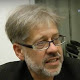 Wilson Roberto Vieira Ferreira Mestre em Comunicação Contemporânea, (Análises em Imagem e Som), pela Universidade Anhembi Morumbi. Doutorando em Meios e Processos Audiovisuais na ECA/USP. Jornalista e professor na Universidade Anhembi Morumbi nas áreas de Estudos da Semiótica e Comunicação Visual. Pesquisador e escritor, autor de verbetes no "Dicionário de Comunicação" pela editora Paulus, organizado pelo Prof. Dr. Ciro Marcondes Filho e dos livros "O Caos Semiótico" e "Cinegnose" pela Editora Livrus.Bomba semióticaFunk do tremhttp://cinegnose.blogspot.com/2021/03/trem-do-funk-bomba-semiotica-expoe.html